Projekt pn. „Realizacja działań operacyjno-rozpoznawczych i gromadzenie dowodów usprawniających proces wykrywania przestępców naruszających interesy finansowe Unii Europejskiej” finansowany z Programu Unii Europejskiej Hercule III . Nr identyfikacyjny projektu: 101012477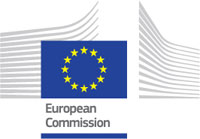 dotyczy postępowania na  „Dostawę samochodu osobowego typu furgon przystosowanego do przewozu sprzętu obserwacyjnego wraz z wyposażeniem” w ramach realizacji Projektu pn. „Implementing operational/reconnaissance activities and evidence collection that improve process of detecting offenders against financial interests of the European Union (Realizacja działań operacyjno-rozpoznawczych i gromadzenie dowodów usprawniających proces wykrywania przestępców naruszających interesy finansowe Unii Europejskiej)” finansowanego z Programu Unii  Europejskiej  Hercule III . Nr postępowania: 2/S/22Wyjaśnienia i zmiana treści SWZ:W związku z pytaniami, które wpłynęły w w/w postępowaniu Zamawiający na podstawie art. 135 ust. 2 ustawy Prawo zamówień publicznych (Dz. U. z 2021, poz. 1129 ze zm.) udziela następujących wyjaśnień oraz na podstawie art. 137 ust. 1 w/w ustawy dokonuje zmiany treści SWZ.Pytanie nr 1:Czy Zamawiający dopuści termin realizacji do końca roku 2022?Odpowiedź:Zamawiający zmienia termin realizacji przedmiotu umowy. W związku z powyższym:-  § 4 ust. 1 umowy (Załącznik nr 6 do SWZ) otrzymuje brzmienie: „1. Termin realizacji przedmiotu umowy określonego w § 2 ust. 1 pkt 1) – do 30 listopada 2022 r.”. -  § 4 ust. 2 umowy (Załącznik nr 6 do SWZ) otrzymuje brzmienie:„2. Termin realizacji przedmiotu umowy określonego w § 2 ust. 1 pkt 4) – 5 dni od dnia podpisania protokołu odbioru pojazdu bez zastrzeżeń”. Pytanie nr 2:Czy Zamawiający dopuści samochód bez fartuchów i osłon przeciw błotnych na wszystkie koła?Odpowiedź:Zamawiający dopuszcza samochód bez fartuchów i osłon przeciw błotnych na wszystkie koła.Pytanie nr 3:Czy Zamawiający dopuści samochód z napędem na tylną oś?Odpowiedź:Zamawiający nie dopuszcza pojazdu z napędem na tylną oś.Pytanie nr 4:Czy Zamawiający dopuści akumulator główny o maksymalnej mocy proponowanej przez producenta samochodu 92Ah?Odpowiedź:Zamawiający dopuszcza akumulator główny o maksymalnej mocy proponowanej przez producenta samochodu 92Ah.W związku z powyższym ulegają zmianie zapisy Załącznika nr 1 do SWZ w pkt. 1.5.5.1 w zakresie jak wyżej.Pytanie nr 5:Czy zamawiający dopuści pojazd o długości 5986 mm i wysokości 2355 mm?
Odpowiedź:Zamawiający dopuszcza pojazd o długości 5986 mm i wysokości 2355 mm.W zawiązku z powyższym  zmianie ulegają zapisy Załącznika nr 1 do SWZ w punktach jak niżej:1.4.1.7 Długość pojazdu nie większa niż 5986 mm.1.4.1.8 Wysokość pojazdu nie większa niż 2355 mm.oraz Załącznika nr 2 do SWZ w punktach  jak niżej:6. Długość pojazdu nie większa niż 5986 mm.7. Wysokość pojazdu nie większa niż 2355 mm.UWAGA!!! W związku zmianą parametrów technicznych, Wykaz parametrów technicznych pojazdu bazowego w pkt. 6 i 7 należy złożyć zgodnie z powyższą modyfikacją.  W przypadku braku dokonania takiej zmiany przez Wykonawcę, Zamawiający  dokona sprawdzenia oferowanych parametrów na podstawie złożonego  świadectwa homologacji typu WE pojazdu bazowego lub innego dokumentu, o którym mowa w § 3 ust. 1 Rozporządzenia Ministrów: Spraw Wewnętrznych i Administracji, Obrony Narodowej, Finansów oraz Sprawiedliwości z dnia 22 marca 2019 r. w sprawie pojazdów specjalnych i używanych do celów specjalnych Policji, Agencji Bezpieczeństwa Wewnętrznego, Agencji Wywiadu, Służby Kontrwywiadu Wojskowego,  Służby Wywiadu Wojskowego, Centralnego Biura Antykorupcyjnego, Straży Granicznej, Służby Ochrony Państwa, Krajowej Administracji Skarbowej, Służby Więziennej i straży pożarnej (Dz. U. z 2019 r. poz. 594).  Pytanie nr 6:Mając na uwadze skutki związane z oddziaływaniem pandemii COVID-19 oddziaływania siły wyższej na międzynarodowe łańcuchy dostaw oraz duże ograniczenia w zakresie pozyskania komponentów do produkcji, zwracam się z prośba o wydłużenie terminu dostawy pojazdów do 360 dni od daty podpisania umowy. Oddziaływanie siły wyższej jakim jest pandemia COVID-19 odbija się na całym rynku motoryzacyjnym, a w związku z tym dostarczenie pojazdów w wymaganym przez Zamawiającego terminie nie jest możliwe.Odpowiedź:Zamawiający nie wyraża zgody na wydłużenie terminu dostawy pojazdów do 360 dni od daty podpisania umowy. Termin realizacji przedmiotu umowy jak w odpowiedzi na pytanie nr 1. Ponadto:1. §3 ust. 2  umowy (Załącznik nr 6 do SWZ) otrzymuje brzmienie:„2. Zamawiający – według własnego wyboru:1)	dostarczy Wykonawcy informacje dotyczące modeli i gabarytów wyposażenia dedykowanego do zamontowania w pojeździe, którego nie zapewnia Wykonawca, 2)	albo dostarczy wyposażenie, o którym mowa w pkt 1 powyżej, Wykonawcy na swój koszt, we wskazane przez Wykonawcę miejsce na terenie Polski”.2. §9 ust. 4 umowy (Załącznik nr 6 do SWZ)  otrzymuje brzmienie: „4. Każdorazowa zmiana harmonogramu szkolenia wymaga akceptacji Zamawiającego. Wykonawca, nie później niż w terminie 2 dni od dnia akceptacji przez Zamawiającego harmonogramu, o którym mowa w ust. 2 niniejszego paragrafu, i nie później niż w terminie 2 dni przed dniem rozpoczęcia szkolenia, wskaże hotel lub ośrodek wypoczynkowy, w którym odbędzie się szkolenie, spełniający wszystkie wymagania określone w opisie przedmiotu zamówienia (Załącznik nr 1 do umowy). W przypadku następczego braku możliwości przeprowadzenia szkolenia we wskazanym obiekcie, Wykonawca może przeprowadzić szkolenie w innym obiekcie spełniającym wymagania określone w opisie przedmiotu zamówienia (Załącznik nr 1 do umowy), za uprzednimi niezwłocznym poinformowaniem Zamawiającego”.3. §9 ust. 6umowy (Załącznik nr 6 do SWZ) otrzymuje brzmienie:„6. Zamawiający przekaże Wykonawcy listę osób biorących udział w szkoleniu 
z wyprzedzeniem co najmniej 2 dni przed planowanym terminem szkolenia. 
W terminie, o którym mowa w zdaniu poprzednim, Zamawiający może również złożyć Wykonawcy oświadczenie o obniżeniu liczby uczestników szkolenia w stosunku do planowej liczby określonej w uzgodnionym harmonogramie szkolenia lub liczby osób korzystających z noclegu w trakcie szkolenia. Informacje i oświadczenia, o których mowa w zdaniach poprzedzających, zostaną przesłane e-mailem na następujący adres Wykonawcy: ………………………….”4. §13 ust. 1 umowy (Załącznik nr 6 do SWZ)  otrzymuje brzmienie:„1. Wykonawca zapłaci Zamawiającemu kary umowne w przypadku:zwłoki w realizacji przedmiotu umowy w stosunku do terminu określonego 
w § 4 ust. 1 umowy – w wysokości 0,2% wartości brutto umowy, określonej 
w § 6 ust. 1 pkt 1), za każdy rozpoczęty dzień zwłoki, zwłoki w realizacji przedmiotu umowy w stosunku do terminu określonego 
w § 4 ust. 2 umowy – w wysokości 10% wartości brutto umowy, określonej w § 6 ust. 1 pkt 8), za każdy rozpoczęty dzień zwłoki,zwłoki w przystąpieniu do usuwania wad lub usterek stwierdzonych w czasie trwania gwarancji lub rękojmi lub zwłoki w usunięciu tych wad lub usterek – 
w wysokości 0,1% wartości brutto umowy określonej w § 6 ust. 1 pkt 1), za każdy rozpoczęty dzień zwłoki, odstąpienia przez którąkolwiek ze Stron od umowy w całości, z przyczyn leżących po stronie Wykonawcy – w wysokości 20% wartości brutto umowy określonej w § 6 ust. 1,odstąpienia przez którąkolwiek ze Stron od umowy w części z przyczyn leżących po stronie Wykonawcy – w wysokości 20% wartości brutto umowy w zakresie której od umowy odstąpiono,wypowiedzenia licencji oprogramowania przez Wykonawcę - w wysokości 5% wartości brutto umowy określonej w § 6 ust. 1 pkt 2)-4) w zakresie której tę licencję wypowiedziano”.W związku ze zmianami wprowadzonymi w SWZ oraz w załącznikach do SWZ w zakresie jak wyżej, Zamawiający na podstawie art. 137 ust. 6  dokonał zmiany terminu składania ofert, co jest równocześnie zmianą SWZ w rozdz. XII oraz XIV.Ofertę należy złożyć za pośrednictwem strony: https://platformazakupowa.pl/pn/kwp_bialystok do dnia 04.03.2022 r. do godziny 09:30. Otwarcie ofert nastąpi w dniu 04.03.2022 r. o godzinie 10:00. Wykonawca będzie związany ofertą przez okres 90 dni, tj. do dnia 01 czerwca 2022 r. Bieg terminu związania ofertą rozpoczyna się wraz z upływem terminu składania ofert. Przy czym pierwszym dniem terminu związania oferta jest dzień, w którym upływa termin składania ofert. UWAGA!!! W związku ze zmianą terminu związania ofertą, formularz ofertowy w pkt. 9 należy złożyć z datą 01 czerwca 2022r. W przypadku braku dokonania takiej zmiany przez Wykonawcę, Zamawiający za wiążący uzna termin związania ofertą 01 czerwca 2022r. Niniejsze pismo jest wiążące dla wszystkich Wykonawców. Treść zmian należy uwzględnić w składanej ofercie.		                                                                                   Sławomir Wilczewski                                                                                     		        (podpis na oryginale)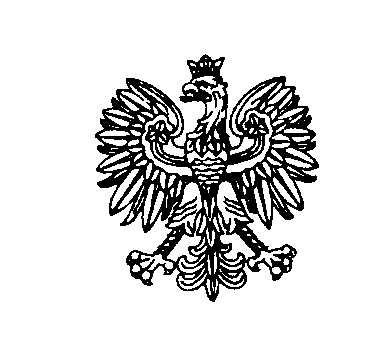 Białystok, dnia 16 lutego 2022 r.Białystok, dnia 16 lutego 2022 r.Białystok, dnia 16 lutego 2022 r.Białystok, dnia 16 lutego 2022 r.Białystok, dnia 16 lutego 2022 r. ZastępcaKomendanta Wojewódzkiego Policji w BiałymstokuFZ.2380.2.S.22.2022 ZastępcaKomendanta Wojewódzkiego Policji w BiałymstokuFZ.2380.2.S.22.2022 ZastępcaKomendanta Wojewódzkiego Policji w BiałymstokuFZ.2380.2.S.22.2022